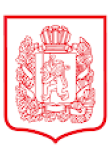 РОССИЙСКАЯ ФЕДЕРАЦИЯКРАСНОЯРСКИЙ КРАЙ КАЗАЧИНСКИЙ РАЙОНРОЖДЕСТВЕНСКИЙ СЕЛЬСКИЙ СОВЕТ ДЕПУТАТОВРЕШЕНИЕ12.04.2024                                            с.Рождественское                                                №36-108 О принятии в муниципальную собственность Рождественского сельсовета объекта недвижимости.В соответствии с Федеральным законом от 06.10.2003 №131-ФЗ «Об общих принципах организации местного самоуправления в Российской Федерации», законом Красноярского края от 26.05.2009 №8-3290 «О порядке разграничения имущества между муниципальными образованиями края», на основании Решения Казачинского районного Совета депутатов №29-274 от 28.02.2024 «О безвозмездной передаче муниципального имущества муниципального образования Казачинский район в собственность муниципального образования Рождественский сельсовет казачинского района Красноярского края», Уставом Рождественского сельсовета Казачинского района Красноярского края, Рождественский сельский Совет депутатов,РЕШИЛ:     1. Принять в муниципальную собственность Рождественского сельсовета Казачинского района Красноярского края объект недвижимости сооружение (пожарный водоем), объемом 50 куб.м., кадастровый номер 24:17:3102002:218, адрес местоположения: РФ, Красноярский край, Казачинский район, д. Челноки, ул. Кирова, 19А.     2. Администрации Рождественского сельсовета:     - зарегистрировать право собственности на объект недвижимости;     - включить в реестр муниципального имущества вышеуказанный объект недвижимости.     3. Контроль за исполнением настоящего решения возложить на главу Рождественского сельсовета.     4. Настоящее решение вступает в силу со дня его официального опубликования газете «Рождественские вести» и подлежит размещению на официальном сайте rozhdestvenskijr04.gosweb.gosuslugi.ru. Председатель Совета депутатов                                                                           С.Г. ПрокопьевГлава сельсовета                                                                                                  О.И. Пилипенко